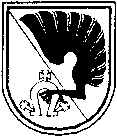 kėdainių rajono savivaldybėS ADMINISTRACIJos DIREKTORIUSĮSAKYMASDĖL LEIDIMŲ ĮRENGTI IŠORINĘ REKLAMĄ IŠDAVIMO TVARKOS KĖDAINIŲ RAJONO SAVIVALDYBĖS ADMINISTRACIJOJE APRAŠO TVIRTINIMO2014 m. sausio 10 d. Nr. AD-1-25KėdainiaiVadovaudamasis Lietuvos Respublikos vietos savivaldos įstatymo 29 straipsnio 8 dalies 2 punktu, Lietuvos Respublikos reklamos įstatymo 12 straipsnio 6 dalimi ir Išorinės reklamos įrengimo taisyklių, patvirtintų Lietuvos Respublikos ūkio ministro 2013 m. liepos 30 d. įsakymu „Dėl Išorinės reklamos įrengimo taisyklių patvirtinimo ir Lietuvos Respublikos ūkio ministro 2000 m. gruodžio 1 d. įsakymo Nr. 405 „Dėl Išorinės reklamos įrengimo tipinių taisyklių patvirtinimo“ ir jį keitusių įsakymų pripažinimo netekusiais galios“ Nr. 4-670, 14.4 papunkčiu:1. T v i r t i n u :1.1. Leidimų įrengti išorinę reklamą išdavimo tvarkos Kėdainių rajono savivaldybės administracijoje aprašą (pridedama).1.2. Paraiškos išduoti leidimą įrengti išorinę reklamą formą (pridedama).1.3. Leidimo įrengti išorinę reklamą formą (pridedama).2. P a v e d u Ritai Oscinauskei šį įsakymą įteikti Vytautui Kundrotui, Aurelijai Zmejauskaitei ir seniūnijų seniūnams.Administracijos direktorius			               Romualdas GailiūnasPATVIRTINTAKėdainių rajono savivaldybės administracijos direktoriaus 2014  m.sausio 10 d.įsakymu Nr. AD-1-25LEIDIMŲ ĮRENGTI IŠORINĘ REKLAMĄ IŠDAVIMO TVARKOS KĖDAINIŲ RAJONO SAVIVALDYBĖS ADMINISTRACIJOJE APRAŠASI.  BENDROSIOS NUOSTATOS1. Šis tvarkos aprašas reglamentuoja leidimų įrengti išorinę reklamą išdavimo tvarką Kėdainių rajono savivaldybės administracijoje (toliau – Administracija).2. Administracija leidimus įrengti išorinę reklamą reklaminės veiklos subjektui išduoda vadovaudamasi Lietuvos Respublikos reklamos įstatymu, Lietuvos Respublikos ūkio ministro 2013 m. liepos 30 d. įsakymu „Dėl Išorinės reklamos įrengimo taisyklių patvirtinimo ir Lietuvos Respublikos ūkio ministro 2000 m. gruodžio 1 d. įsakymo Nr. 405 „Dėl Išorinės reklamos įrengimo tipinių taisyklių patvirtinimo“ ir jį keitusių įsakymų pripažinimo netekusiais galios“ Nr. 4-670 patvirtintomis Išorinės reklamos įrengimo taisyklėmis (toliau – Taisyklės), Vietinių rinkliavų nuostatomis, Vietos savivaldos įstatymu, šia Administracijos direktoriaus patvirtinta Leidimų įrengti išorinę reklamą išdavimo tvarka.3. Apraše vartojamos sąvokos atitinka Lietuvos Respublikos reklamos įstatyme ir Taisyklėse apibrėžtas sąvokas.II.  DARBO ORGANIZAVIMAS4. Reklaminės veiklos subjektas (toliau – Pareiškėjas), norintis gauti leidimą įrengti išorinę reklamą, Administracijai pateikia patvirtintos formos paraišką, kurioje nurodoma Taisyklėse minima informacija ir pridedami Taisyklėse nurodyti dokumentai.5. Paraiškos registruojamos, pateikti dokumentai tikrinami bei derinami su atitinkamos seniūnijos seniūnu Architektūros ir urbanistikos skyriuje.6. Reklamos projektus derina rajono vyriausiasis architektas.7. Leidimą įrengti išorinę reklamą rengia Architektūros ir urbanistikos skyrius ir teikia pasirašyti Administracijos direktoriui.8. Savivaldybės teritorijoje išorinės reklamos turinio vizualinės kokybės, įrengimo, eksploatavimo bei išardymo reikalavimų laikymosi kontrolę pagal kompetenciją atlieka seniūnijų seniūnai, Kultūros paveldo departamentas prie Kultūros ministerijos, saugomos teritorijos direkcija arba Kauno regiono aplinkos apsaugos departamentas, kai saugomoje teritorijoje nėra įsteigtos saugomos teritorijos direkcijos.9. Pareiškėjui leidimas išduodamas Taisyklėse numatyta tvarka.10. Už leidimo išdavimą imama vietinė rinkliava Lietuvos Respublikos rinkliavų įstatymo nustatyta tvarka. Vietinės rinkliavos dydį nustato Kėdainių rajono savivaldybės taryba.III. BAIGIAMOSIOS NUOSTATOS11. Pasibaigus leidimo galiojimo terminui ar panaikinus leidimo galiojimą, reklaminės veiklos subjektas per 5 darbo dienas privalo nukabinti reklamą, išardyti reklaminį įrenginį ir sutvarkyti aplinką.12. Leidimų turėtojai, pažeidę Lietuvos Respublikos įstatymų ir kitų teisės aktų bei šio Aprašo reikalavimus, atsako teisės aktų nustatyta tvarka.13. Ginčai tarp leidimų turėtojų ir išorinės reklamos kontrolę vykdančių institucijų sprendžiami įstatymų nustatyta tvarka.____________________PATVIRTINTAKėdainių rajono savivaldybės administracijos direktoriaus 2014  m. sausio 10 d.įsakymu Nr. AD-1-25Kėdainių rajono savivaldybės administracijaiPARAIŠKA IŠDUOTI LEIDIMĄ ĮRENGTI IŠORINĘ REKLAMĄ20___ m. ____________________ d.KėdainiaiPrašau išduoti leidimą įrengti išorinę reklamą:(data)                                                         (data)Informacija apie savivaldybės institucijos išduotą statybą leidžiantį dokumentą (jei reklaminis įrenginys, ant kurio numatoma skleisti išorinę reklamą, yra statinys, kuriam privalomas šis dokumentas) .Turto valdytojo išduoto sutikimo įrengti išorinę reklamą data ir numeris (kai žemė, statiniai, įrenginiai ar kiti objektai, ant kurių įrengiama išorinė reklama, priklauso Savivaldybei nuosavybės teise ar yra valdomi patikėjimo teise) 		                     				                                                                                           .Turimo leidimo įrengti išorinę reklamą išdavimo data ir numeris (kai baigiasi leidimo galiojimo terminas ir pareiškėjas nori gauti naują leidimą)_______________________________________________________.Leidimą įrengti išorinę reklamą pageidauju gauti □ tiesiogiai, □ registruotu laišku □ elektroninėmis priemonėmis (el. p.________________________________________________) Pranešimus pageidauju gauti □ raštu□ elektroninėmis priemonėmis  (el. p.________________________________________________)PRIDEDAMA:  Dokumentas, patvirtinantis Savivaldybės institucijos sutikimą įrengti išorinę reklamą (jei žemė, statiniai, įrenginiai ar kiti objektai, ant kurių numatoma įrengti išorinę reklamą, priklauso Savivaldybei nuosavybės teise ar yra valdomi patikėjimo teise), ______lapai (-ų). Savivaldybės institucijos išduotas statybą leidžiantis dokumentas (jei reklaminis įrenginys, ant kurio numatoma skleisti išorinę reklamą, yra statinys, kuriam privalomas šis dokumentas), ______ lapai (-ų). Dokumentų, patvirtinančių žemės, statinių, įrenginių ar kitų objektų (ant kurių įrengiama išorinė reklama) nuosavybės teise ar kitais teisėtais pagrindais valdančio asmens (toliau – savininkas) sutikimą, kopija, išskyrus atvejus, kai pareiškėjas pats yra šių objektų savininkas. Jeigu išorinė reklama įrengiama ant bendrojo naudojimo objektų, – butų ir kitų patalpų savininkų daugumos sutikimą, jeigu butų ir kitų patalpų savininkų bendrijos įstatuose ar jungtinės veiklos sutartyje nenumatyta kitaip, ______ lapai (-ų). Nuosavybės teisę patvirtinančio dokumento kopija, kai pareiškėjas yra  žemės, statinių, įrenginių ar kitų objektų, ant kurių įrengiama išorinė reklama, savininkas, ____ lapai (-ų). Išorinės reklamos įrengimo projektas, ____ lapai (-ų). Prekių ženklo registracijos liudijimo ar paraiškos įregistruoti prekių ženklą priėmimo pažymos kopija (jei numatyta šį ženklą naudoti reklamoje), ___ lapai (-ų). Objektus eksploatuojančių subjektų raštiški sutikimai (jei išorinė reklama įrengiama ant stulpų, lynų ar kitokių konstrukcijų, esančių virš gatvių), ___ lapai (-ų).___________________	 	 ____________________________(parašas)	                                   	 (vardas, pavardė)PATVIRTINTAKėdainių rajono savivaldybės administracijos direktoriaus 2014 m. sausio 10 d.įsakymu Nr. AD-1-25KĖDAINIŲ RAJONO SAVIVALDYBĖS ADMINISTRACIJOSLEIDIMAS ĮRENGTI IŠORINĘ REKLAMĄ Leidimo turėtojas privalo:1. Laikytis Lietuvos Respublikos reklamos įstatymo, Išorinės reklamos įrengimo taisyklių ir kitų teisės aktų, nustatančių reklamos naudojimo reikalavimus;2. Pranešti Kėdainių rajono savivaldybės administracijai  apie pasikeitusį leidimo turėtojo buveinės adresą, telefono numerį, elektroninio pašto adresą – ne vėliau kaip per 10 darbo dienų nuo šių duomenų pasikeitimo;3. Užtikrinti, kad išorinė reklama būtų tvarkinga, nesugadinta, įrengta pagal suderintą projektą;4. Nurodyti ant reklaminio įrenginio, išskyrus iškabą, savininko pavadinimą;5. Pasibaigus leidimo galiojimo terminui ar panaikinus leidimo galiojimą, reklaminės veiklos subjektas per 5 darbo dienas privalo nukabinti reklamą, išardyti reklaminį įrenginį ir sutvarkyti aplinką. Administracijos direktorius			Romualdas Gailiūnas (pareiškėjo (juridinio asmens) pavadinimas, teisinė forma, kodas, buveinė; pareiškėjo (fizinio asmens) vardas, pavardė, gimimo data,adresas korespondencijai, individualios veiklos vykdymo registracijos pažymos ar verslo liudijimo numeris, tel., el. paštas )□ iškabą (iškabos plotas)(iškabos plotas)(iškabos plotas)□ išorinę reklamą□ išorinę reklamą□ išorinę reklamą□ išorinę reklamą(išorinės reklamos plotas)(išorinės reklamos plotas)Išorinės reklamos įrengimo adresas, vietaIšorinės reklamos įrengimo adresas, vietaIšorinės reklamos įrengimo adresas, vietaIšorinės reklamos skleidimo laikotarpisIšorinės reklamos skleidimo laikotarpisIšorinės reklamos skleidimo laikotarpisnuo                                                ikiNr.(data)KėdainiaiKėdainiaiKėdainiai(vieta)(vieta)(vieta)Reklaminės veiklos subjektasIšorinės reklamos įrengimoadresas, vietaIšorinės reklamos plotasProjekto numeris ir dataLeidimo galiojimo terminasĮmoka 